T.C.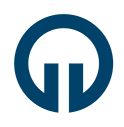 KARADENİZ TEKNİK ÜNİVERSİTESİSAĞLIK BİLİMLERİ ENSTİTÜSÜ MÜDÜRLÜĞÜ DANIŞMAN ATAMA ÖNERİ FORMUT.C.KARADENİZ TEKNİK ÜNİVERSİTESİSAĞLIK BİLİMLERİ ENSTİTÜSÜ MÜDÜRLÜĞÜ DANIŞMAN ATAMA ÖNERİ FORMUT.C.KARADENİZ TEKNİK ÜNİVERSİTESİSAĞLIK BİLİMLERİ ENSTİTÜSÜ MÜDÜRLÜĞÜ DANIŞMAN ATAMA ÖNERİ FORMUT.C.KARADENİZ TEKNİK ÜNİVERSİTESİSAĞLIK BİLİMLERİ ENSTİTÜSÜ MÜDÜRLÜĞÜ DANIŞMAN ATAMA ÖNERİ FORMUT.C.KARADENİZ TEKNİK ÜNİVERSİTESİSAĞLIK BİLİMLERİ ENSTİTÜSÜ MÜDÜRLÜĞÜ DANIŞMAN ATAMA ÖNERİ FORMUT.C.KARADENİZ TEKNİK ÜNİVERSİTESİSAĞLIK BİLİMLERİ ENSTİTÜSÜ MÜDÜRLÜĞÜ DANIŞMAN ATAMA ÖNERİ FORMUÖğrencinin;Öğrencinin;Öğrencinin;Öğrencinin;Öğrencinin;Öğrencinin;Adı, Soyadı:      :      :      :      :      Numarası:      	:      	:      	:      	:      	Anabilim Dalı:      :      :      :      :      Programı:   Yüksek Lisans     Doktora:   Yüksek Lisans     Doktora:   Yüksek Lisans     Doktora:   Yüksek Lisans     Doktora:   Yüksek Lisans     DoktoraProgramdaki Durumu:   Ders    Tez:   Ders    Tez:   Ders    Tez:   Ders    Tez:   Ders    TezDanışman Atama Durumu  :   İlk       Değişiklik:   İlk       Değişiklik:   İlk       Değişiklik:   İlk       Değişiklik:   İlk       Değişiklik                                                                                                                                                  /    /                                                                                                                                                       /    /                                                                                                                                                       /    /                                                                                                                                                       /    /                                                                                                                                                       /    /                                                                                                                                                       /    /     SAĞLIK BİLİMLERİ ENSTİTÜSÜ MÜDÜRLÜĞÜNESAĞLIK BİLİMLERİ ENSTİTÜSÜ MÜDÜRLÜĞÜNESAĞLIK BİLİMLERİ ENSTİTÜSÜ MÜDÜRLÜĞÜNESAĞLIK BİLİMLERİ ENSTİTÜSÜ MÜDÜRLÜĞÜNESAĞLIK BİLİMLERİ ENSTİTÜSÜ MÜDÜRLÜĞÜNESAĞLIK BİLİMLERİ ENSTİTÜSÜ MÜDÜRLÜĞÜNEYukarıda kimlik ve program bilgileri verilen öğrenciye tez döneminde rehberlik etmek üzere atanacak danışman öğretim üyesi öneri, öğrencinin talebi (T_A/1a) ve Anabilim Dalı Kurul Kararı esas alınarak aşağıdaki tabloda sunulmuştur. Bilgilerinizi ve gereğini arz ederim.Yukarıda kimlik ve program bilgileri verilen öğrenciye tez döneminde rehberlik etmek üzere atanacak danışman öğretim üyesi öneri, öğrencinin talebi (T_A/1a) ve Anabilim Dalı Kurul Kararı esas alınarak aşağıdaki tabloda sunulmuştur. Bilgilerinizi ve gereğini arz ederim.Yukarıda kimlik ve program bilgileri verilen öğrenciye tez döneminde rehberlik etmek üzere atanacak danışman öğretim üyesi öneri, öğrencinin talebi (T_A/1a) ve Anabilim Dalı Kurul Kararı esas alınarak aşağıdaki tabloda sunulmuştur. Bilgilerinizi ve gereğini arz ederim.Yukarıda kimlik ve program bilgileri verilen öğrenciye tez döneminde rehberlik etmek üzere atanacak danışman öğretim üyesi öneri, öğrencinin talebi (T_A/1a) ve Anabilim Dalı Kurul Kararı esas alınarak aşağıdaki tabloda sunulmuştur. Bilgilerinizi ve gereğini arz ederim.Yukarıda kimlik ve program bilgileri verilen öğrenciye tez döneminde rehberlik etmek üzere atanacak danışman öğretim üyesi öneri, öğrencinin talebi (T_A/1a) ve Anabilim Dalı Kurul Kararı esas alınarak aşağıdaki tabloda sunulmuştur. Bilgilerinizi ve gereğini arz ederim.Yukarıda kimlik ve program bilgileri verilen öğrenciye tez döneminde rehberlik etmek üzere atanacak danışman öğretim üyesi öneri, öğrencinin talebi (T_A/1a) ve Anabilim Dalı Kurul Kararı esas alınarak aşağıdaki tabloda sunulmuştur. Bilgilerinizi ve gereğini arz ederim.      Anabilim Dalı Başkanı(Ünvanı, Adı ve Soyadı / İmzası)      Anabilim Dalı Başkanı(Ünvanı, Adı ve Soyadı / İmzası)      Anabilim Dalı Başkanı(Ünvanı, Adı ve Soyadı / İmzası)Ünvanı, Adı ve SoyadıÜnvanı, Adı ve SoyadıAnabilim DalıAnabilim DalıD.Y.Ö.S*(Y.L.**/D.***)İmzası1.      1.         /   …………2.      2.         /   …………Ekler:Ek 1: Öğrencinin Danışman Atama Talep Formu (T_A/1a)Ek 2: Anabilim Dalı Kurul KararıEk 3: Önerilen danışman adaylarının “Sağlık Bilimleri Enstitüsü Lisansüstü Programlarında Danışman Atama İlkeleri” (15.06.2021 tarih ve 320/14 sayılı Senato kararı) kapsamındaki proje (proje sözleşmesi veya proje kapatma onay belgesi) ve/veya yayın (makalenin ilk sayfası ve makalenin Web of Science indeksini gösteren belge) bilgileri.Ek 4: Öğrenci ile anabilim dalı kurulu tarafından uygun görülerek enstitüye önerilen her öğretim üyesi için ayrı ayrı olmak üzere imzalanmış Danışman-Öğrenci Sözleşmeleri.Ekler:Ek 1: Öğrencinin Danışman Atama Talep Formu (T_A/1a)Ek 2: Anabilim Dalı Kurul KararıEk 3: Önerilen danışman adaylarının “Sağlık Bilimleri Enstitüsü Lisansüstü Programlarında Danışman Atama İlkeleri” (15.06.2021 tarih ve 320/14 sayılı Senato kararı) kapsamındaki proje (proje sözleşmesi veya proje kapatma onay belgesi) ve/veya yayın (makalenin ilk sayfası ve makalenin Web of Science indeksini gösteren belge) bilgileri.Ek 4: Öğrenci ile anabilim dalı kurulu tarafından uygun görülerek enstitüye önerilen her öğretim üyesi için ayrı ayrı olmak üzere imzalanmış Danışman-Öğrenci Sözleşmeleri.Ekler:Ek 1: Öğrencinin Danışman Atama Talep Formu (T_A/1a)Ek 2: Anabilim Dalı Kurul KararıEk 3: Önerilen danışman adaylarının “Sağlık Bilimleri Enstitüsü Lisansüstü Programlarında Danışman Atama İlkeleri” (15.06.2021 tarih ve 320/14 sayılı Senato kararı) kapsamındaki proje (proje sözleşmesi veya proje kapatma onay belgesi) ve/veya yayın (makalenin ilk sayfası ve makalenin Web of Science indeksini gösteren belge) bilgileri.Ek 4: Öğrenci ile anabilim dalı kurulu tarafından uygun görülerek enstitüye önerilen her öğretim üyesi için ayrı ayrı olmak üzere imzalanmış Danışman-Öğrenci Sözleşmeleri.Ekler:Ek 1: Öğrencinin Danışman Atama Talep Formu (T_A/1a)Ek 2: Anabilim Dalı Kurul KararıEk 3: Önerilen danışman adaylarının “Sağlık Bilimleri Enstitüsü Lisansüstü Programlarında Danışman Atama İlkeleri” (15.06.2021 tarih ve 320/14 sayılı Senato kararı) kapsamındaki proje (proje sözleşmesi veya proje kapatma onay belgesi) ve/veya yayın (makalenin ilk sayfası ve makalenin Web of Science indeksini gösteren belge) bilgileri.Ek 4: Öğrenci ile anabilim dalı kurulu tarafından uygun görülerek enstitüye önerilen her öğretim üyesi için ayrı ayrı olmak üzere imzalanmış Danışman-Öğrenci Sözleşmeleri.Ekler:Ek 1: Öğrencinin Danışman Atama Talep Formu (T_A/1a)Ek 2: Anabilim Dalı Kurul KararıEk 3: Önerilen danışman adaylarının “Sağlık Bilimleri Enstitüsü Lisansüstü Programlarında Danışman Atama İlkeleri” (15.06.2021 tarih ve 320/14 sayılı Senato kararı) kapsamındaki proje (proje sözleşmesi veya proje kapatma onay belgesi) ve/veya yayın (makalenin ilk sayfası ve makalenin Web of Science indeksini gösteren belge) bilgileri.Ek 4: Öğrenci ile anabilim dalı kurulu tarafından uygun görülerek enstitüye önerilen her öğretim üyesi için ayrı ayrı olmak üzere imzalanmış Danışman-Öğrenci Sözleşmeleri.Ekler:Ek 1: Öğrencinin Danışman Atama Talep Formu (T_A/1a)Ek 2: Anabilim Dalı Kurul KararıEk 3: Önerilen danışman adaylarının “Sağlık Bilimleri Enstitüsü Lisansüstü Programlarında Danışman Atama İlkeleri” (15.06.2021 tarih ve 320/14 sayılı Senato kararı) kapsamındaki proje (proje sözleşmesi veya proje kapatma onay belgesi) ve/veya yayın (makalenin ilk sayfası ve makalenin Web of Science indeksini gösteren belge) bilgileri.Ek 4: Öğrenci ile anabilim dalı kurulu tarafından uygun görülerek enstitüye önerilen her öğretim üyesi için ayrı ayrı olmak üzere imzalanmış Danışman-Öğrenci Sözleşmeleri.* D.Y.Ö.S.: Danışmanlık yaptığı öğrenci sayısı** Y.L.: Yüksek Lisans*** D: Doktora* D.Y.Ö.S.: Danışmanlık yaptığı öğrenci sayısı** Y.L.: Yüksek Lisans*** D: Doktora* D.Y.Ö.S.: Danışmanlık yaptığı öğrenci sayısı** Y.L.: Yüksek Lisans*** D: Doktora* D.Y.Ö.S.: Danışmanlık yaptığı öğrenci sayısı** Y.L.: Yüksek Lisans*** D: Doktora* D.Y.Ö.S.: Danışmanlık yaptığı öğrenci sayısı** Y.L.: Yüksek Lisans*** D: Doktora* D.Y.Ö.S.: Danışmanlık yaptığı öğrenci sayısı** Y.L.: Yüksek Lisans*** D: DoktoraBu form;KTÜ Lisansüstü Eğitim-Öğretim Yönetmeliği’nin 8. ve 18. Maddelerine,30.05.2022 tarih ve 329-6 sayılı Senato Kararlarının C maddesi,15.06.2021 tarih ve 320 sayılı Senato kararlarının 14. maddesi dikkate alınarak düzenlenmiştir.Bu form;KTÜ Lisansüstü Eğitim-Öğretim Yönetmeliği’nin 8. ve 18. Maddelerine,30.05.2022 tarih ve 329-6 sayılı Senato Kararlarının C maddesi,15.06.2021 tarih ve 320 sayılı Senato kararlarının 14. maddesi dikkate alınarak düzenlenmiştir.Bu form;KTÜ Lisansüstü Eğitim-Öğretim Yönetmeliği’nin 8. ve 18. Maddelerine,30.05.2022 tarih ve 329-6 sayılı Senato Kararlarının C maddesi,15.06.2021 tarih ve 320 sayılı Senato kararlarının 14. maddesi dikkate alınarak düzenlenmiştir.Bu form;KTÜ Lisansüstü Eğitim-Öğretim Yönetmeliği’nin 8. ve 18. Maddelerine,30.05.2022 tarih ve 329-6 sayılı Senato Kararlarının C maddesi,15.06.2021 tarih ve 320 sayılı Senato kararlarının 14. maddesi dikkate alınarak düzenlenmiştir.Bu form;KTÜ Lisansüstü Eğitim-Öğretim Yönetmeliği’nin 8. ve 18. Maddelerine,30.05.2022 tarih ve 329-6 sayılı Senato Kararlarının C maddesi,15.06.2021 tarih ve 320 sayılı Senato kararlarının 14. maddesi dikkate alınarak düzenlenmiştir.Bu form;KTÜ Lisansüstü Eğitim-Öğretim Yönetmeliği’nin 8. ve 18. Maddelerine,30.05.2022 tarih ve 329-6 sayılı Senato Kararlarının C maddesi,15.06.2021 tarih ve 320 sayılı Senato kararlarının 14. maddesi dikkate alınarak düzenlenmiştir.